Cartes Divisez-moi !Cartes Divisez-moi !23456891012151618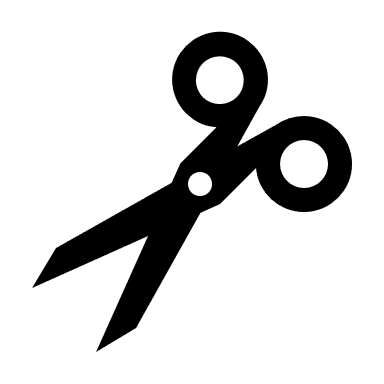 20242530361218203062415